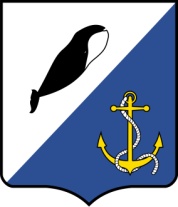 АДМИНИСТРАЦИЯПРОВИДЕНСКОГО ГОРОДСКОГО ОКРУГАПОСТАНОВЛЕНИЕВ соответствии с Федеральным законом от 21.12.1994 г. № 69-ФЗ «О пожарной безопасности», Федеральным законом от 22.07.2008 г. № 123-ФЗ «Технический регламент о требованиях пожарной безопасности» Администрация Провиденского городского округа ПОСТАНОВЛЯЕТ:1. Утвердить Положение об обеспечении беспрепятственного проезда пожарной техники к месту пожара на территории Провиденского городского округа согласно приложению.2. Рекомендовать организациям жилищно-коммунального хозяйства, осуществляющим деятельность на территории Провиденского городского округа, руководителям предприятий, учреждений и организаций независимо от их организационно-правовых форм и форм собственности обеспечивать беспрепятственный проезд пожарной техники к месту пожара в пределах закрепленных и обслуживаемых территорий в соответствии с утвержденным Положением3. Обнародовать настоящее постановление в информационно-телекоммуникационной сети Интернет на официальном сайте Провиденского городского округа.4. Настоящее постановление вступает в силу со дня обнародования.5. Контроль за исполнением настоящего постановления оставляю за собой. Подготовил:                                             	А.А. РоманенкоСогласовано:                                            	В.В. Парамонов							Е.А. КрасиковаРазослано: дело, отдел ВМР, ГОиЧС, ПСЧ-11, МП «Провиденское ЖКХ», МП «Север», ГП ЧАО «Чукоткоммунхоз»Приложение УТВЕРЖДЕНОпостановлением  администрации Провиденского городского округа от 17 января 2019 года № 07ПОЛОЖЕНИЕоб обеспечении беспрепятственного проезда пожарной техники к месту пожара на территории Провиденского городского округа1. Общие положения1.1. Положение об обеспечении беспрепятственного проезда пожарной техники к месту пожара на территории Провиденского городского округа  (далее – Положение) разработано в соответствии с Федеральным законом от 21.12.1994 г. № 69-ФЗ «О пожарной безопасности», Федеральным законом от 22.07.2008 г. № 123-ФЗ «Технический регламент о требованиях пожарной безопасности».1.2. Требования настоящего положения обязательны для организаций жилищно-коммунального хозяйства, руководителей предприятий, учреждений и организаций, независимо от их организационно-правовых форм и форм собственности и индивидуальных предпринимателей, имеющих в своем ведении и (или) обслуживающих территории жилых массивов, общественных зданий и производственных территорий.2. Обеспечение беспрепятственного проезда к зданиям, сооружениям и строениям.2.1. Ширина проездов для пожарной техники должна составлять не менее 3,5 метров.2.2. В общую ширину противопожарного проезда, совмещенного с основным подъездом к зданию, сооружению и строению, допускается включать тротуар, примыкающий к проезду.2.3. Расстояние от внутреннего края подъезда до стены здания, сооружения и строения должно быть не более 8 метров;2.4. Конструкция дорожной одежды проездов для пожарной техники должна быть рассчитана на нагрузку от пожарных автомобилей.2.5. К рекам и водоемам должна быть предусмотрена возможность подъезда для забора воды пожарной техникой в соответствии с требованиями нормативных документов по пожарной безопасности.2.6. Планировочное решение малоэтажной жилой застройки (до 3 этажей включительно) должно обеспечивать подъезд пожарной техники к зданиям, сооружениям и строениям на расстояние не более 50 метров.3. Обеспечение беспрепятственного проезда к жилым многоквартирным домам.3.1. Подъезд пожарных автомобилей должен быть обеспечен:3.1.1. Со всех сторон – к односекционным зданиям многоквартирных жилых домов, общеобразовательных учреждений, детских дошкольных образовательных учреждений, лечебных учреждений со стационаром, научных и проектных организаций, органов управления учреждений.4. Обеспечение беспрепятственного проезда к источникам противопожарного водоснабжения.4.1. К водоемам, являющимся источниками противопожарного водоснабжения и другим сооружениям, вода из которых может быть использована для тушения пожара, надлежит предусматривать подъезды с площадками для разворота пожарных автомобилей, их установки и забора воды. Размер таких площадок должен быть не менее 12 x 12 метров.4.2. Пожарные гидранты надлежит располагать вдоль автомобильных дорог на расстоянии не более 2,5 метра от края проезжей части, но не менее 5 метров от стен здания.5. Обеспечение беспрепятственного проезда в условиях выпадения осадков и выполнения земляных работ.5.1. В целях беспрепятственного проезда в случаях выпадения снега выполнять очистку дорог.5.2. При выполнении земляных работ организации обязаны предварительно согласовать с Администрацией Провиденского городского округа выполнение данных работ и проинформировать пожарные части, привлекаемые локализации и тушению пожаров.5.3. Выполнение земляных работ должно предусматривать обеспечение беспрепятственного проезда пожарной техники к месту пожара.от 17 января 2019 г.№ 07пгт. ПровиденияОб обеспечении беспрепятственного проезда пожарной техники к месту пожара на территории Провиденского городского округа Глава администрации                                                              С.А. Шестопалов